Learning vocabulary			 								unit: ________        page: ________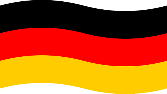 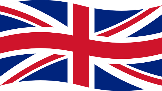 